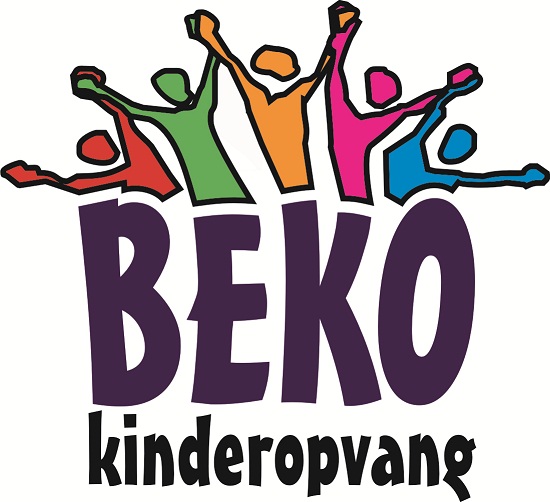 Pedagogisch BeleidsplanBEKO KinderopvangEen kind heeft honderd talenhonderd gedachtenhonderd manieren van denkenvan spelen van sprekenhonderd, altijd weer honderdmanieren van luisterenverwonderen en liefhebbenhonderd vreugdenom te zingenen te begrijpenhonderd werelden om te ontdekkenhonderd werelden om te verzinnenhonderd werelden om te dromenInhoudsopgave									       pagina		Inhoudsopgave 								1. Inleiding 									32. Wie zijn wij?								3				3. Pedagogische visie							54. Praktische zaken								85. Ontwikkelingsdoelen							106. Regels binnen ons kindercentrum					157. Veiligheid, gezondheid en continue kwaliteit				188. Oudercommissie en klachtenregeling					19Bijlagen				 					20I 	Protocol gezondheidII  	Protocol schoonmaak		  	III 	Protocol ziekte en medicijnverstrekkingIV 	Protocol veiligheidV 	ArbobeleidsplanVI 	Gedragscode BEKO KinderopvangInleiding       Voor u ligt het pedagogisch beleidsplan van “BEKO Kinderopvang”. Het pedagogisch beleidsplan geeft aan welke uitgangspunten en werkwijzen binnen BEKO Kinderopvang worden gehanteerd. Het plan beschrijft welke visie het kinderdagverblijf heeft op de ontwikkeling en opvoeding van kinderen en hoe in grote lijnen getracht wordt deze visie in de praktijk te realiseren. Dit beleidsplan geldt voor alle locaties van BEKO Kinderopvang.Tevens wordt er in dit beleidsplan informatie gegeven over procedures en werkwijzen van organisatorische aard die binnen het kindercentrum worden gehanteerd.
Het pedagogisch beleidsplan is bedoeld voor ouders en voor medewerkers van het kindercentrum. Voor ouders is het van belang dat ze weten welke pedagogische uitgangspunten binnen het kinderdagverblijf worden gehanteerd. Voor medewerkers is het pedagogisch beleidsplan van belang, omdat het mede zorg draagt voor een uniforme werkwijze binnen de verschillende locaties en groepen van het kindercentrum. 2.  Wie zijn wij BEKO Kinderopvang is een initiatief van Bert Bralten om kleinschalige, door de pedagogiek van Reggio Emilia en Emmi Pikler geïnspireerde kinderopvang op te zetten. Bert Bralten is al 25 jaar actief  in de kinderopvang. Tijdens een studiereis naar Zweden in 1998 werd hij geraakt door de pedagogiek van Reggio Emilia. Na deze reis besloot hij zich in te gaan zetten voor de verspreiding van dit gedachtegoed in Nederland. Sindsdien verzorgt hij tal van cursussen, lezingen, begeleidingstrajecten en studiereizen binnen en buiten Nederland. Dit leidde tot de start van BEKO Kinderopvang in 2010. BEKO Kinderopvang is opgezet vanuit de gedachte dat een kinderdagverblijf niet alleen veilige en verantwoorde opvang moet bieden, maar ook een uitdagende en prikkelende omgeving voor kinderen moet zijn. BEKO Kinderopvang richt zich op kinderen van 0-12 jaar. Om te beginnen was het uitgangspunt dat elk kind in staat moest worden gesteld om het beste van zichzelf te laten zien. De belangrijkste voorwaarde om bij BEKO Kinderopvang te kunnen werken is de intentie om op deze manier naar kinderen te kijken. We zijn vooral gericht op het bieden van een rijke omgeving. Naast het inrichten van een rijke omgeving gaan we experimenteren met verschillende vormen van documentatie. Belangrijk daarbij is het borgen van structuur, als fundament onder de organisatie. Zonder deze structuur zal er  in de praktijk (te) weinig terecht komen van onze ambities om verschillende activiteiten en (langlopende) projecten aan te bieden.We werken dagelijks aan het vaststellen en bijsturen van onze praktijk. Alleen zo slagen we er in om nieuwe mensen mee te nemen op onze reis. Daarnaast streven we er naar om zo veel mogelijk ontmoetingen te organiseren tussen pedagogisch medewerkers, ouders, pedagogen en kunstenaar. In deze ontmoetingen plannen we ons aanbod en proberen we met elkaar nieuwe paden te betreden en grijpen we terug op de intenties van onze manier van werken.Contactgegevens BEKO Kinderopvanglocatie Kans-Rijk te BakelJulianastraat 75761 BA BakelBabygroep : 773576	  			babykansrijk@bekokinderopvang.nlPeutergroep :  773576			peuterkansrijk@bekokinderopvang.nl3 + groep plus bso tot 8 jaar:  773576	bsokansrijk@bekokinderopvang.nlwww.bekokinderopvang.nllocatie het Boshuis te HelmondBerkveld 125709 AE HelmondBabygroep: 511370				babyboshuis@bekokinderopvang.nlPeutergroep: 511370				peuterboshuis@bekokinderopvang.nl3+ groep: 511370BSO groep: 511370				bsoboshuis@bekokinderopvang.nlDirectie/AdministratieBerkveld 1125709 AE Helmond5113700681392202info@bekokinderopvang.nlOudercommissie Kans-RijkHenriette VerhoevenXiaoli HaoRenate BerendsOudercommissie Het BoshuisSjoske HuijbersYvonne Onzenoort3.  Pedagogische visie   BEKO Kinderopvang laat zich wat betreft haar visie op menszijn, de ontwikkeling van kinderen en opvoeden, inspireren door de pedagogiek van Reggio Emilia. 3.1. De herkomst van de pedagogiek van Reggio EmiliaDe pedagogiek van Reggio Emilia is afkomstig uit Italië. Reggio Emilia is een klein plaatsje in de streek Emilia Romagna in het noorden van Italië. Van oudsher was de streek Emilia Romagna een communistisch bolwerk. Tijdens de oogst vingen ouders elkaars kinderen op.
Na de tweede wereldoorlog en de overheersing van het fascisme kraakten ouders een pand om daarin een school voor hun jonge kinderen te stichten, onafhankelijk van de kerk. De opbouw van de maatschappij moest beginnen bij het onderwijs aan kinderen. Het moest een school worden die hun kinderen zou leren om zelf kritisch na te denken. De oorlog had immers laten zien wat er gebeurt als je kinderen enkel opvoedt om te gehoorzamen.
Om er een echte school van te maken werd de onderwijzer Loris Malaguzzi in de arm genomen. Hij verdiepte zich in vele pedagogische visies, maar vond niet een die helemaal aansloot op het onderwijs aan het jonge kind.Geïnspireerd door verschillende visies, zijn eigen ideeën en de praktijk ontwikkelde hij een eigen pedagogiek, de pedagogiek van Reggio Emilia. In deze pedagogiek ligt de nadruk op wat kinderen kunnen en zijn en niet op wat ze nog niet kunnen en zijn. Men vertrouwt er op dat kinderen alles in huis hebben om zichzelf en de wereld te leren kennen. Dit vertrouwen slaat over op de kinderen.
3.2. Uitgangspunten van de pedagogiek van Reggio Emilia als onderdeel van onze visie
In de pedagogiek van Reggio Emilia worden verschillen als een rijkdom gezien. Elk kind, ieder mens, moet zich in honderd talen kunnen (leren)uiten. Het is aan ons, de volwassenen, om de kinderen met zo veel mogelijk talen in aanraking te brengen door (samen met hen) te bewegen, kleien, knutselen, tekenen, zingen, lezen ….. en door goed naar hen te luisteren. Alleen dan kan elk kind het beste van zichzelf laten zien. De pedagogiek van Reggio Emilia gaat ook uit van het competente kind, een kind dat alles in huis heeft om zichzelf en de wereld te leren kennen. Dit betekent niet dat het kind alles al kan, maar dat het alle instrumenten in huis heeft om zichzelf en de wereld te leren kennen. Dit kindbeeld staat dus recht tegenover het (door vele gehanteerde) beeld dat een kind zwak is en daarom bescherming nodig heeft. Kinderen zijn nieuwsgierig en willen graag leren en zich ontwikkelen. Een kind wil niet onderwezen worden, maar uitgedaagd tot leren.Dit uitgangspunt geeft ons de opdracht om ervoor te zorgen dat elk kind competent kan zijn, kan ervaren wat hij zelf kan en wil. Dit houdt in dat we moeten zorgen dat kinderen waar mogelijk zelf kunnen eten, zichzelf aan kunnen kleden, zelf naar buiten kunnen gaan, zelf hun handen kunnen wassen, zelf speelgoed of ander materiaal kunnen pakken…  Een ander belangrijk uitgangspunt van Reggio Emilia is ‘respect’. Om vanuit het kind te kunnen werken, moeten pedagogisch medewerkers oog hebben voor de eigen, unieke wijze waarop het kind zich ontwikkelt en hem hierin respecteren. Om te weten waar het kind behoefte aan heeft, wat hij van ons vraagt, zullen we heel goed naar hem moeten kijken en luisteren. We proberen dit luisteren zichtbaar te maken door middel van (pedagogische) documentatie in de vorm van foto’s, videobeelden, een geschreven logboek, een boek vol herinneringen… Binnen BEKO Kinderopvang gaan we er vanuit dat iedereen, honderd verschillende manieren  heeft om te laten zien wat hij wil. Het is aan ons om naar de kinderen te luisteren in 100 talen. Alleen door te kijken naar een kind kunnen we hem leren kennen en zo begeleiden in zijn ontwikkeling. Naast het luisteren naar de 100 talen die het kind heeft om te laten zien wie hij is en wat hij kan, zien wij het als een uitdaging om het kind met zo veel mogelijk talen in aanraking te brengen. Dat wil zeggen dat wij er naar streven het kind te omringen met honderd verschillende soorten muziek, honderd verschillende creatieve materialen, honderd schatten, honderd speelmaterialen.. 3.3. Onze uitgangspunten als onderdeel van onze visieBij het opvoeden van kinderen speelt het overbrengen van normen en waarden voortdurend een rol. Een kind moet leren dat niet alles kan en mag. Wij streven ernaar dat een kind bij ons leert dat het eigen normen en waarden heeft en dat een ander dat ook heeft. Ook streven wij ernaar dat onze kinderen elk levend wezen met het nodige respect behandelt. Om dit te bereiken bieden wij een omgeving waarin een kind kan leren omgaan met anderen. Een omgeving waarin een kind kan ontdekken waar grenzen liggen en aan welke regels het zich moet houden. Vanuit onze visie en normen en waarden hebben we gezamenlijke uitgangspunten gevormd: Openheid	We streven er naar om met iedereen (groot en klein) open en eerlijk om te gaan.Vertrouwen	Wij vertrouwen erop dat onze kinderen veel kunnen en geven hun de ruimte. Zo leren ze op zichzelf te vertrouwen en zelf keuzes te makenWe vertrouwen er ook op dat iedereen probeert om het zo goed mogelijk te doen!Verbondenheid	Wij werken actief aan verbondenheid en hebben veel aandacht voor vriendschappen, warmte en liefde.Plezier en geluk	Plezier hebben in wat je doet, het fijn, leuk en naar je zin hebben en je goed voelen.Respect	Respect voor jezelf, voor anderen en voor je omgeving, de ruimte krijgen om jezelf te zijn en anderen de ruimte geven om zichzelf te kunnen zijn.Verantwoordelijkheid	Verantwoordelijk zijn voor je eigen handelen, samen verantwoordelijk zijn voor BEKO Kinderopvang en de kinderen verantwoordelijkheid meegeven en zelf keuzes laten maken.Onderzoek	De kinderen en jezelf nieuwsgierig maken om nieuwe dingen te leren. Verwondering teweegbrengen door inspiraties aan te bieden, kinderen zelf laten kiezen.Vanuit deze uitgangspunten handelen onze pedagogisch medewerksters als volgt:ze stimuleren een kind tot goed gedrag o.a. middels complimentjes, aandacht, etc.;ze corrigeren fout gedrag door een kind hierop aan te spreken of het hierin te beperken door het gedrag te negeren of het iets leuks te onthouden;ze geven een kind het goede voorbeeld in welk gedrag aanvaardbaar is en welk gedrag niet;ze zijn duidelijk over de regels die in het kindercentrum gelden;ze hanteren deze regels consequent;ze komen afspraken na zowel naar ouders als naar kind;ze leren een kind respect te hebben voor andermans opvattingen en eigendommen;ze stimuleren een kind hulpvaardig te zijn en acties samen te ondernemen;ze zullen niet schreeuwen, vloeken, slaan, etc;ze zullen proberen om vooroordelen bij een kind te voorkomen naar bijvoorbeeld andere culturen, geloof, sekse, seksuele geaardheid, etc.;ze zullen een kind leren respect te hebben voor de natuur, zowel planten als (huis)dieren, en leren er ook liefdevol mee om te gaan;ze stemmen normen en waarden af met de ouder van het kind.3.4 Doelstellingen
De visie op kinderen en hun opvoeding leiden tot doelstellingen die binnen ons kindercentrum worden nagestreefd. De doelen passen dus binnen de omgeschreven visie.
In de eerste plaats is het van belang dat kinderen in ons kindercentrum zich thuis voelen en zich geborgen weten. Een sfeer van veiligheid en geborgenheid is namelijk voorwaarde voor het zich kunnen ontwikkelen en om de wereld te kunnen ontdekken. Tevens willen we een goede verzorging bieden, zoals het op tijd verschonen van kinderen, het op tijd voeden van baby’s zoals aangeven door de ouders en daarbij te letten op de behoeften van de kinderen, het geven van gezonde voeding (brood, fruit) etc. aan de oudere kinderen. Hier speelt tevens hygiëne een belangrijke rol. Naast het creëren van een fijne sfeer en het waarborgen van een goede verzorging, willen we de kinderen stimuleren zich te ontwikkelen naar eigen vermogen. In verschillende levensfasen zijn verschillende aspecten van belang. Zo kunnen kinderen van 0 tot 1 jaar gestimuleerd worden in hun zintuiglijke ontwikkeling door ze veel speeltjes te geven van verschillend materiaal en verschillende kleuren en met verschillende geluidjes. Bij de oudere kinderen (2 tot 4) wordt er meer aandacht besteed aan de identiteitsontwikkeling en de taalontwikkeling. Zo wordt geprobeerd de zelfstandigheid of zelfredzaamheid van kinderen te bevorderen door ze, als ze er aan toe zijn, bepaalde activiteiten te laten uitvoeren, zoals het smeren van eigen brood, het zelf aan- en uitkleden, etc.. Een ander belangrijk aspect is het stimuleren van het zelfvertrouwen van kinderen, het zichtbaar maken van het individuele kind en de kinderen als individu benaderen. Als kinderen vertrouwen hebben in hun eigen kunnen, stimuleert dit de verdere ontwikkeling, wat ze in hun rugzak meenemen naar de toekomst. 
Het stimuleren van de ontwikkeling van kinderen gebeurt door kinderen allerlei activiteiten aan te bieden die aansluiten bij hun belevingswereld. Zo worden de kinderen uitgedaagd. Het karakter van dit soort activiteiten is echter altijd vrijblijvend. Door kinderen veelvuldig te observeren tijdens het spelen, maar ook tijdens bijvoorbeeld het eten, krijgen de pedagogisch medewerkers zicht op het ontwikkelingsniveau en het gedrag van elk individueel kind. Ook problemen kunnen op deze manier vroegtijdig gesignaleerd en besproken worden.3.5 PersoneelOns team is een mix van talenten. Door onder andere met een kunstenaar en een pedagoog te werken proberen we zo goed mogelijk in te spelen op de (ontwikkelings-)behoeften van onze kinderen. Ieder van ons is getraind in het kijken en luisteren naar kinderen. Wat hebben ze nodig, wat vragen ze van ons, wanneer moet ik ingrijpen, hoe lang kan ik dit laten gaan? Deze vragen staan centraal in onze werkwijze.Om kwaliteit en continuïteit binnen BEKO Kinderopvang te kunnen garanderen wordt er gewerkt met gediplomeerde pedagogisch medewerkers die in het bezit zijn van een Verklaring omtrent gedrag (VOG). Zij worden gehonoreerd volgens de  zijn functie- en taakomschrijvingen van de diverse functies vastgelegd. De pedagogisch medewerkers zijn in het bezit van minimaal een MBO-diploma. Naast de gediplomeerde pedagogisch medewerkers wordt er binnen BEKO Kinderopvang waar mogelijk ook gewerkt met stagiaires. Stagiaires zullen echter altijd boventallig aanwezig zijn.Alle personeel van BEKO Kinderopvang hanteert  in principe het Algemeen Beschaafd Nederlands als voertaal. 4. praktische zaken4.1 openingstijdenBEKO Kinderopvang is van maandag t/m vrijdag geopend van 8:00 – 18:00 uur.  Er kan vervroegde / verlengde opvang aangevraagd worden, vanaf 7.30 uur of tot 18.30 uur. BEKO Kinderopvang is het hele jaar geopend met uitzondering van de erkende officiële feestdagen en twee van tevoren bepaalde studiedagen.Kinderen kunnen tussen 8.00 uur en 9.15 uur gebracht worden. Kinderen die alleen de ochtend komen dienen uiterlijk om 13.00 uur te zijn opgehaald. Kinderen die ’s middags komen kunnen vanaf 13.00 uur gebracht worden. ’s Middags kunnen kinderen tussen 16.00 uur  en 18.00 uur gehaald worden. Alleen voor kinderen die hiervoor een aangepast contract hebben is opvang vanaf 7.30 uur of tot 18.30 uur mogelijk. Eerder of later halen en brengen dient altijd met de groepsleiding afgestemd te worden.Als het kind door iemand anders wordt gehaald dient de ouder dit van tevoren door te geven aan de groepsleiding. Een kind wordt nooit aan een voor ons onbekend iemand meegegeven4.2 groepsgrootte, pedagogisch medewerkers-kindratio en achterwachtBEKO Kinderopvang bestaat uit twee locaties. Locatie Kans-Rijk te Bakel heeft drie stamgroepen: één babygroep voor kinderen van 0 tot 2 jaar, een peutergroep voor kinderen van 2-4 jaar en één 3+groep. De babygroep bestaat uit maximaal 9 kinderen met 1 pedagogisch medewerker per 4,25 aanwezige kinderen, de peutergroep bestaal uit maximaal 14 kinderen met 1 pedagogisch medewerker per 6 aanwezige kinderen en de 3+/BSO groep bestaat uit maximaal  14 kinderen met 1 pedagogisch medewerker per  6 aanwezige kinderen.  Wij hanteren hierbij de wettelijke rekentool zoals deze wordt gepubliceerd op www.rijksoverheid.nlLocatie Het Boshuis te Helmond heeft vier stamgroepen: één babygroep voor kinderen van 0 tot 2 jaar , een peutergroep voor kinderen van 1,5 tot 4 jaar een 3+ groep en één BSO groep voor kinderen van 4 tot 13 jaar. Deze laatste wordt apart beschreven in het pedagogisch werkplan van de BSO.De babygroep bestaat uit maximaal 12 kinderen met 1 pedagogisch medewerkers per 4,25 aanwezige kinderen.De peutergroep bestaat uit maximaal 16 kinderen met 1 pedagogisch medewerkers per 6 aanwezige kinderen.De 3+ groep bestaat uit maximaal 12 kinderen met 1 pedagogisch medewerkster per 7 kinderen.De BSO groep bestaat uit maximaal 26 kinderen met 1 pedagogisch medewerkster per 10 kinderen. Deze wordt apart beschreven in het pedagogisch werkplan van de BSO.Samenvoegen groepen;In de wet- en regelgeving staat vermeld dat een kind in de dagopvang en de buitenschoolse opvang in één vaste groep kinderen geplaatst wordt. Deze groep wordt een ‘stamgroep’ genoemd. De wet biedt ruimte om tijdelijk af te wijken van deze regel. Met schriftelijke toestemming van de ouders kan (extra) opvang tijdelijk in een andere groep dan de stamgroep van het kind plaatsvinden.Bij een lagere bezetting op groepen kan er voor gekozen worden om groepjes kinderen buiten hun stamgroep samen te voegen. In deze samengevoegde groep is er meer keus voor kinderen om samen te spelen en ontstaat meer gelegenheid om specifieke activiteiten aan te bieden, bijvoorbeeld aan kinderen van dezelfde leeftijd met dezelfde interesse.  
Pedagogisch medewerkers van de andere groep zijn bekende en vertrouwde personen voor de kinderen, omdat wij bewust werken met het open deuren beleid.Open deurenKinderen zijn vrij gebruik te maken van de diverse ruimtes van het dagverblijf.Ze maken zelf keuzes of ze buiten willen spelen, in het atelier, in de bouwhoek, op de eigen groep etc. Ook bij andere groepen mogen zij een kijkje gaan nemen. Uiteraard leren wij de kinderen respectvol en verantwoord met de ruimte die zij krijgen om te gaan en zijn onze pedagogisch medewerksters overal waar de kinderen zijn te vinden.Ten aller tijde zijn meerdere (minimaal twee) groepsleiding in het gebouw aanwezig. Deze functioneren als achterwacht voor hun collega in verband met mogelijke calamiteiten. Ook tijdens de pauzes worden pedagogisch medewerkers afgewisseld zodat altijd voldoende personen aanwezig zijn. Indien slechts één beroepskracht in het kindercentrum aanwezig is, dan is er altijd ondersteuning van deze beroepskracht door een andere volwassene (in geval van calamiteiten) geregeld.4.3 praktische zakenBEKO Kinderopvang biedt opvang voor minimaal twee dagdelen voor een periode van tenminste drie maanden. Ouders kunnen hun kind telefonisch, via onze website of via het inschrijfformulier bij ons inschrijven. BEKO Kinderopvang werkt aan de hand van een aannamebeleid, op basis van dit beleid werken we eenduidig bij het plaatsen van kinderen.Wanneer een kind geplaatst wordt, maken we een afspraak voor het intakegesprek en de wenprocedure. Ruilen van dagen is niet toegestaan tenzij de groepssamenstelling dit toelaat. Indien gewenst kunt u tegen betaling (prijzen bekend bij administratie) gebruik maken van extra opvang, mits de groepssamenstelling dit toelaat. Bij inschrijving betalen de ouders een bedrag van €35 een tegemoetkoming voor de kosten die wij maken voor de uitgebreide intake en het verslag wat we daarvan maken voor het ‘boek vol herinneringen’. Met het oog op personeelsinzet en planning zijn wij genoodzaakt een opzegtermijn van 2 maanden te hanteren. 4.4 oudercontacten/informatieverstrekkingOnze visie is dat de  gehanteerde normen, waarden en regels in beide situaties zoveel mogelijk overeen moeten stemmen om de kinderen een vertrouwde omgeving te bieden in elk van de twee situaties. Dit kan volgens BEKO Kinderopvang alleen als er een overeenstemming is tussen het kindercentrum en de thuissituatie. Dit kan alleen worden bewerkstelligd als er een goede communicatie is tussen ouders en pedagogisch medewerkers. Communicatie naar ouders gaat via de volgende manieren.Rondleiding op het kindercentrum					           Elke plaatsing start met een rondleiding op het kindercentrum. Als het kindje al geboren is stimuleren wij ouders om hem of haar mee te nemen om alvast de sfeer te proeven en te zien hoe hun kindje reageert. Tijdens deze eerste kennismaking krijgen de ouders inhoudelijke informatie over het kindercentrum en ontvangen de ouders een informatieboekje.Intakegesprek ( eventueel bij het kind thuis 	)						                Dit gesprek vindt meestal 2 weken voor de aanvang van de opvang plaats. Tijdens deze intake staat het kind centraal. Wie is hij, wat vindt hij fijn, wat niet…. Het verhaal van het kind wordt vastgelegd in zijn boek vol herinneringen. Alle belangrijke zaken die het kinderdagverblijf moet weten, (bijvoorbeeld heeft het kindje een allergie of heeft het moeite met in slaap komen) worden opgenomen in het verhaal, opdat de groepsleiding hiervan op de hoogte is.  Tijdens dit gesprek is er ruimte voor praktische vragen van de ouders, ook krijgen de ouders tijdens het intakegesprek een infogids en informatiepakketje met diverse praktische informatie.Wendag
Ouders worden in de gelegenheid gesteld om hun kind, voordat ze definitief bij ons starten, een ochtend of middag in de groep mee te laten draaien. Zo kunnen kinderen langzaam wennen aan het reilen en zeilen in ons kindercentrum en kunnen ze kennismaken met de pedagogisch medewerkers en de andere kinderen in de groep. Voor ouders is deze wendag ook belangrijk om alvast een keer afscheid genomen te hebben.
Contactschriftjes  
Wanneer ouders dat willen, is er de mogelijkheid om te communiceren via een contactschriftje. Het contactschriftje heeft als doel om informatie over te dragen. Informatie van de pedagogisch medewerkers aan de ouders en andersom. Het schriftje is vooral bedoeld voor de overdracht met betrekking tot voeding en slapen en word veelal alleen in de babygroep of bij bijzondere problemen gebruikt. Veel van deze informatie zal overigens bij het halen en brengen ook mondeling worden gegeven. Haal- en brengcontacten
Als kinderen worden gebracht en gehaald is er tijd om even met de pedagogisch medewerkers te praten en aan te geven wat voor de dag belangrijk is. Voor pedagogisch medewerkers is het goed te weten wat er in het leven van het kindje allemaal speelt, zodat ze daar op in kunnen spelen. Andersom is het voor ouders belangrijk om te horen hoe het met hun kindje gaat op het kindercentrum. Bijzonderheden die zijn voorgevallen op het kindercentrum worden daarom altijd besproken met de ouders. Oudergesprekken 
Jaarlijks vinden er 10-minuten gesprekken plaats naar aanleiding van de screening welbevinden en betrokkenheid. Ouders kunnen aangeven of ze behoefte hebben aan een dergelijk gesprek. Daarnaast kunnen ouders altijd een gesprek aan vragen met iemand van de (groeps)leiding als de dagelijkse overdracht niet volstaat.Externe nieuwsbriefMaandelijks  komt er een externe nieuwsbrief uit ( via de website) voor ouders van BEKO Kinderopvang. Hierin staat informatie over het reilen en zeilen van BEKO Kinderopvang, de groepen, de  kinderen, leiding en ouders van BEKO Kinderopvang alsmede mededelingen van organisatorische aard en wijzigingen op beleidsniveau.Ouderavonden
Minimaal twee keer per jaar organiseert BEKO Kinderopvang  een ouderavond. Voor de themagerichte ouderavond kunnen ouders zelf thema’s aandragen. In november/december wordt doorgaans een meer praktische en feestelijke ouderavond gehouden. De oudercommissie vervult in het organiseren van deze avonden vaak een belangrijke rol.Ouders wandBinnen het kindercentrum is een ‘ouders wand’ aanwezig. Dit is een rood prikbord aan de muur, waar ouders het laatste nieuws, dagverslagen, belangrijke data en ook notulen van de oudercommissie kunnen vinden.5. OntwikkelingsdoelenBEKO Kinderopvang heeft alle aandacht voor de sociale en persoonlijke competentie van uw kind. Hier krijgen kinderen de ruimte om zich op hun eigen manier te ontwikkelen en op hun eigen manier competent te zijn. Bij ons ligt de nadruk op wat een kind kan en bezighoudt. Onze pedagogisch medewerkers zijn dan ook voortdurend aan het kijken en het luisteren naar de kinderen en houden zo hun ontwikkeling goed in de gaten. De ontwikkeling wordt per kind bijgehouden in het zogenaamde ‘boek vol herinneringen’. Kinderen mogen bij ons in principe alles zelf proberen, mits de veiligheid van zichzelf, van een ander en van de omgeving te waarborgen is. Verder worden de kinderen bij ons zoveel mogelijk in hun interesses gestimuleerd.5.1 Persoonlijke competentieKinderen kunnen op veel manieren competent zijn:Competent om zelf te eten en te drinkenCompetent om naar elkaar te kijken en van elkaar te lerenCompetent om een tekening te makenCompetent om te knippen en te plakkenCompetent om gefascineerd te raken door mooie en kleurrijke voorwerpenHet kind werkt bij ons op veel verschillende manieren aan zijn persoonlijke competentie, oftewel aan zijn persoonlijke ontwikkeling. Kinderen vormen zelf, actief en creatief, in wisselwerking met anderen en de wereld om hen heen, een eigen identiteit. Dit is op zichzelf een heel proces. Hoewel kinderen vele mogelijkheden in zich dragen, betekent dit niet dat het proces vanzelf gaat. Dit proces is afhankelijk van de mogelijkheden die volwassenen kinderen bieden, om zich op hun eigen wijze te ontwikkelen. Onze pedagogisch medewerkers proberen waar mogelijk voldoende ruimte te bieden aan een kind, zodat het zichzelf en de wereld om hem heen kan ontdekken en hiermee zichzelf optimaal kan ontwikkelen. Voldoende ruimte bieden, betekent ten eerste heel goed kijken en luisteren naar kinderen en vervolgens aanbieden wat een kind aangeeft nodig te hebben, het kind zelf laten doen wat het aangeeft zelf te kunnen doen, het kind begeleiden waar het aangeeft begeleiding/hulp nodig te hebben.Een belangrijk uitgangspunt dat wij hanteren in de persoonlijke ontwikkeling van een kind, is het begrip ‘respect’. Onze pedagogisch medewerkers hebben oog voor de eigen, unieke wijze waar een kind zich ontwikkelt en respecteren hem hierin. Het gaat er bij ons niet om wat een kind nog niet is en nog niet kan, maar om wat een kind al wel is en al wel kan! Door op deze manier naar een kind te kijken voelt het zich gewaardeerd en gerespecteerd en groeit zijn zelfvertrouwen. Het begrip ‘respect’ zorgt er ook voor dat ieder kind competent kan zijn en zich competent kan voelen.5.2 Sociale competentieDe vorming van de identiteit en het leren bij een kind komt tot stand in wisselwerking  met anderen, dit betekent dat een kind zich persoonlijk ontwikkeld in de omgeving waarin het kind leeft. Het kind heeft dus anderen nodig om zichzelf optimaal te kunnen ontwikkelen. Kinderen leren van elkaarWij gaan ervan uit dat kinderen het meeste leren van andere kinderen. Juist de verschillen tussen kinderen zijn van belang voor de ontwikkeling van ieder van hen. Kinderen kunnen ontzettend veel van elkaar leren, doordat ze naar elkaar kijken, naar elkaar luisteren, elkaar stimuleren en motiveren. Onbewust voeden kinderen elkaar op. Kinderen leren van volwassenenNaast het leren van andere kinderen, leren kinderen ook van volwassenen.Onze pedagogisch medewerkers treden op als zogenaamde onderzoekers en als begeleiders in plaats van als leiders. Dit betekent dat de pedagogisch medewerkers als het ware naast (en vaak ook achter) het kind staan en samen met het kind bekijkt wat hij nodig heeft. Onze pedagogisch medewerkers vormen dus niet het middelpunt, maar scheppen de voorwaarden. Het kind geeft bij ons voornamelijk zelf richting aan zijn ontdekkingstocht en wordt hierin gevolgd en gestimuleerd door de pedagogisch medewerkers.Kinderen leren van de omgevingTen slotte zijn wij van mening dat kinderen leren van de omgeving waarin zij zich bevinden. Met omgeving bedoelen we in dit geval de geboden ruimten, hoeken en materialen, die een eigen lerende en opvoedkundige betekenis hebben. Daarnaast is de inrichting van groot belang, omdat we de omgeving als onze derde pedagoog zien, naast de andere kinderen en de begeleiders. Deze omgeving moet het kind prikkelen en uitdagen om op ontdekkingstocht te gaan, want als je gelooft dat het kind de wereld zelf kan ontdekken, moet er wel wat te ontdekken zijn!Binnen BEKO Kinderopvang wordt veel aandacht besteedt aan de omgeving. Om kinderen de wereld te laten ontdekken moet er wel iets te ontdekken zijn, daarom hebben wij onze peuter ruimte opgedeeld in verschillende ontdekhoeken, zoals ons atelier, de bouwhoek, de leeshoek, de huishoek, etc. In de babyruimte zijn vooral spullen te vinden die voor baby’s interessant zijn, zoals een voelwand met verschillende soorten materiaal. Verder proberen wij onze ruimte zoveel mogelijk te versieren met allerlei werkstukken, kindertekeningen en foto’s van kinderen, zodat in een oogopslag te zien is wie er in deze ruimte leven en waar ze mee bezig zijn. Om de omgeving voor de kinderen uitdagend te houden, worden er regelmatig dingen veranderd, zoals het verplaatsen van de hoeken en het toevoegen van nieuw materiaal. Bij ons krijgt een kind letterlijk en figuurlijk de ruimte om zich te ontwikkelen! Wij zoeken de ruimte ook op, door regelmatig met de kinderen op stap te gaan.5.3  Het scheppen van ontwikkelingsmogelijkheden in de ontwikkeling van kinderenKinderen maken de eerste vier jaren een grote ontwikkeling door. Van pasgeborene die volledig afhankelijk is van zijn verzorgers tot een peuter van vier die zelf zijn kleren kan aantrekken, kan vertellen wat hij heeft meegemaakt en samen met anderen kan spelen. Dit wil niet zeggen dat elk kind op dezelfde wijze deze ontwikkeling doormaakt. Ieder kind is uniek en volgt zijn eigen ontwikkeling. Zo praat het ene kind met anderhalf en het volgende kind pas maanden later. Toch is het goed stil te staan bij hoe in het algemeen de ontwikkeling van kinderen van 0 t/m 4 zich voltrekt. Er zijn verschillende fasen te onderscheiden in de ontwikkeling van kinderen. De pedagogisch medewerkers van BEKO Kinderopvang houden met hun zorg en de activiteiten die ze met de kinderen doen rekening met de fase waarin het kind zit. Ze  stemmen hun pedagogisch handelen af op het individuele kind. Er zijn verschillende ontwikkelingsgebieden te onderscheiden. Binnen deze gebieden kunnen verschillende aandachtpunten geformuleerd worden. Onze pedagogisch medewerkers kunnen zo binnen de verschillende gebieden kinderen stimuleren en eventuele problemen signaleren.
De ontwikkelingsgebieden zijn: motorische ontwikkeling, zintuiglijke ontwikkeling, verstandelijke ontwikkeling, taalontwikkeling, sociaal-emotionele ontwikkeling, identiteitsontwikkeling en ontwikkeling van de creativiteit.De pedagogisch medewerkers van BEKO Kinderopvang hebben een open houding, waardoor een kind optimaal de gelegenheid krijgt om een eigen ontwikkeling door te maken. De pedagogisch medewerker zal vooral als begeleidend optreden en hierdoor naast (en vaak ook) achter het kind staan. Zij volgt het kind nauwlettend en houdt hierdoor duidelijk zicht op zijn ontwikkeling. Daarnaast zal een pedagogisch medewerkers ook sturend optreden en wordt ongewenst gedrag zoveel mogelijk omgebogen door met het kind te communiceren of door het kind iets anders aan te bieden. 5.4 De motorische ontwikkeling De motorische ontwikkeling is belangrijk voor het verkrijgen van zelfvertrouwen en zelfstandigheid. Een kind moet als het ware groeien in het eigen lichaam en een gevoel voor balans en evenwicht kunnen ontwikkelen. Dit gebeurt als kinderen voldoende ruimte krijgen voor motorisch spel. Ook het ruimtelijk inzicht wordt hierdoor vergroot. Dit zijn belangrijke basiselementen voor de verstandelijke ontwikkeling. De motorische ontwikkeling maakt het mogelijk alle vormen van menselijke activiteiten in spelvorm na te bootsen en zich zo eigen te maken.De steeds groter wordende lichaambeheersing van zitten, kruipen, staan, lopen en klimmen is in eerste plaatst niet het resultaat van veel oefenen, maar van rijping. Het heeft geen zin om een kind van drie maanden op de voetjes te zetten, met de hoop dat hij of zij daardoor eerder zal leren lopen. Wel is het belangrijk om als kinderen kruipen, zitten en lopen de verfijning van de lichaamsbeheersing te stimuleren.Ook hier geldt dat elk kind een eigen, unieke ontwikkeling doormaakt. Allerhande speelgoed, spelletjes en creatieve activiteiten, dragen er aan bij dat een kind zich kan ontwikkelen in zowel de grove als de fijne motoriek. Bij kinderen in onze babygroep zijn de volgende aspecten binnen de fijne en grove motoriek aandachtspunten:Fijne motoriek: grijpen van voorwerpen; vasthouden van een fles; oprapen van voorwerpen als een beker, een blokje etc. Grove motoriek: het hoofd optillen als het kind op de buik ligt; van de rug naar de zij draaien; zitten met of zonder ondersteuning; zich optrekken; op handen en voeten kruipen, etc. Kinderen in de dreumes/peutergroep ontwikkelen zich verder. Bij de fijne motoriek komen zaken als, puzzelen, tekenen, knippen, scheuren, plakken, brood smeren, aankleden enz. aan de orde. De grove motoriek kenmerkt zich door klimmen, klauteren, springen, hinkelen, etc.  Wij vinden het stimuleren van dit soort activiteiten van wezenlijk belang.5.5 De zintuiglijke ontwikkelingBij een pasgeboren baby werken de zintuigen meteen. Ze kunnen horen, zien, ruiken, proeven en voelen. Maar de zintuigzenuwen zijn nog niet volkomen gerijpt, waardoor niet alles wordt opgenomen. Zo ziet een pasgeboren baby alleen het verschil tussen licht en donker, de omtrekken van simpele vormen en het contrast tussen voorwerp en omgeving. Een baby hoort bijvoorbeeld ook hoge tonen beter dan lage tonen, daardoor praat de moeder tegen het kind veelal een toontje hoger. Geur is in het eerste levensjaar belangrijk. De knuffel in bed en de gehechtheid daaraan is vooral te danken aan de geur. Kinderen willen daarom ook meestal niet dat de knuffel wordt gewassen. Voor het verder ontwikkelen van de zintuigen is het belangrijk om kinderen in een stimulerende omgeving te zetten. Daarom hebben wij gekozen voor een prikkelende omgeving met allerlei materialen die kinderen kunnen vastpakken en in hun mond kunnen stoppen. Ronde, hoekige, gladde, zachte, wollige, kleurrijke en andersoortige materialen worden zo verkend. De zintuiglijke ontwikkeling staat centraal in de eerste levensjaren van het kind. Dit betekent dat vooral in onze babygroep aandacht besteed wordt aan het stimuleren van de zintuiglijke ontwikkeling van de kinderen.5.6 De verstandelijke ontwikkelingOnder de verstandelijke ontwikkeling verstaan we het opdoen van kennis en vaardigheden en het leren denken en uiten. De verstandelijke ontwikkeling gaat natuurlijk hand in hand met de taalontwikkeling. In de eerste levensfase doen kinderen allerlei indrukken op en leren door waar te nemen. Ze leren het effect van eigen bewegingen en hebben in de gaten dat als ze bijvoorbeeld tegen een bal aanduwen dat deze gaat rollen. Langzamerhand leren ze door ervaringen de betekenis van allerlei begrippen kennen, gaan zaken associëren, leren kleuren en vormen te herkennen en benoemen, leren puzzelen en kunnen een verhaallijn volgen en op den duur ook navertellen. Deze verstandelijke ontwikkeling kan heel goed spelenderwijs worden gestimuleerd. Wij doen dat bijvoorbeeld door veel te praten met kinderen, verhaaltjes voor te lezen, te puzzelen, maar ook door het aanbieden van allerlei verschillend materiaal, waar van alles aan valt te ontdekken. Wij zijn van mening dat, het aanbieden van verschillende materialen en het doen van allerlei activiteiten die aansluiten bij de mogelijkheden van de kinderen en het aansluiten bij hun belevingswereld, een positieve bijdrage levert aan de verstandelijke ontwikkeling van kinderen.5.7 De taalontwikkelingVan alle dingen die kinderen tijdens hun eerste levensjaren leren, lijkt het leren praten toch wel het grootste wonder. In eerste instantie stoot een baby allerlei klanken uit. Die klanken vormen de basis voor het leren praten. Al die klanken gaan steeds meer lijken op gebrabbel. En veelal zijn de eerste woordjes die een baby zegt ‘papa’ en ‘mama’. Als een kind actief zijn eerste woordjes gaat uitspreken is ondertussen zijn of haar passieve woordenschat al aardig aan het groeien. Dit blijkt duidelijk uit het feit dat dreumesjes al heel veel begrijpen van wat ouders zeggen en ook al allerlei opdrachten kunnen uitvoeren, zoals ‘gooi maar in de prullenbak’. Langzamerhand gaan kinderen steeds meer woorden goed uitspreken, al wil het gebruik van sommige letters nog wel eens moeilijk zijn en worden woorden verbasterd. Daarna, zo rond een jaar of 2 á 3 worden er kleine zinnen geformuleerd, zoals ‘Mama, jij helpen?’ of ‘Ik heb honger’. Wij stimuleren de taalontwikkeling van kinderen onder andere door veel met hen te praten, veel vragen te stellen en kinderen de tijd geven om hun antwoord te formuleren . Door veel met kinderen te praten, komen ze in aanraking met allerlei woorden en hun betekenis en maken ze ook eerder kennis met zinnen met een ingewikkelde zinsbouw. Wij passen het taalgebruik echter wel aan, aan dat wat het kind aankan. Tijdens het praten met kinderen letten onze pedagogisch medewerkers erop of een kind duidelijk praat, of het alle letters kan uitspreken, of een kind te verstaan is en begrijpt wat er wordt gezegd, of een kind al zinnetjes kan maken, etc. Als een kind onduidelijk spreekt is het zelf duidelijk herhalen van het slecht gearticuleerde woord of het laten herhalen van het woord nadat het is voorgezegd een stimulans.5.8 De sociaal-emotionele ontwikkelingMet de sociaal-emotionele ontwikkeling wordt eigenlijk het menszijn aangeduid. Het leren wat de gehanteerde normen, waarden en gewoonten zijn en daar ook naar leren gedragen. Ook het leren omgaan met andere kinderen en volwassenen hoort daartoe. Ouders, andere volwassenen en kinderen dienen daarbij als voorbeeld. Wij gaan ervan uit dat kinderen het meest leren van andere kinderen. Door kinderen samen te laten spelen en te communiceren leren ze allerlei sociale vaardigheden. Ze leren behulpzaam zijn, ze leren mee te leven, om onbaatzuchtig te zijn en eerlijk. Ze leren samen te spelen en ook om samen te delen. Toch hebben ze daar de begeleiding van een volwassene vaak bij nodig. Het stellen van regels en het bieden van structuur helpt kinderen de gehanteerde normen, waarden en gewoonten eigen te maken en een geweten te vormen. Daarnaast imiteren kinderen het gedrag van volwassenen en gedragen zich naar hun voorbeeld. Zelfs de allerkleinsten proberen al ‘net als mama’ te doen, door bijvoorbeeld de lippen te tuiten. Oudere kinderen doen allerlei handelingen na die volwassenen ook doen. De belangrijkste voorwaarde voor een optimale sociale en emotionele ontwikkeling, is een omgeving waarin het kind zich gewaardeerd en geliefd voelt. Wij doen er op het kinderdagcentrum alles aan om een dergelijke omgeving aan ieder kind te bieden. Dat betekent dat de pedagogisch medewerkers vooral positief reageren op de acties van de kinderen. Zij gaat uit van hun goede intenties en zij zullen vooral het positieve benoemen.Natuurlijk heeft het leven op het kindercentrum ook haar schaduwzijde. Soms wordt speelgoed afgepakt, er wordt geknepen of geduwd. Als er dan gecorrigeerd moet worden dan doet de groepspedagogisch medewerkers dat kort en duidelijk. Soms hebben kinderen verdriet of maken ruzie met elkaar. Kinderen krijgen bij ons de ruimte voor deze emoties, maar de pedagogisch medewerkers houden de grenzen goed in de gaten. Waar nodig zullen zij kinderen helpen een uitweg te vinden door de emoties te benoemen of voor afleiding te zorgen. Onze pedagogisch medewerkers stimuleren dat de kinderen attent zijn op elkaar en hulpvaardig zijn naar elkaar. Verder organiseren de pedagogisch medewerkers activiteiten met groepjes kinderen of met de hele groep, waardoor kinderen zich ook sociaal en emotioneel kunnen ontwikkelen.5.9 De identiteitsontwikkelingElk kind is in eerste instantie afhankelijk van de verzorging en bescherming van volwassenen. Het is de bedoeling dat deze afhankelijkheidsrelatie steeds minder wordt en dat kinderen uitgroeien tot zelfstandige volwassenen. Kinderen ontwikkelen een eigen identiteit of persoonlijkheid. Deze zal voor een deel genetisch bepaald zijn, maar zal ook grotendeels gevormd worden door de omgeving van het kind. De sociale en emotionele ontwikkeling zijn daarbij zeer belangrijk. In eerste instantie zal een kind zich hechten aan veelal de moeder. Deze hechting vormt een veilige basis van waaruit het kind zich verder kan ontwikkelen. Kinderen die al vanaf vroege leeftijd naar een kindercentrum gaan, zullen ook in die omgeving zoeken naar veiligheid en geborgenheid en zullen zich gaan hechten aan de pedagogisch medewerkers die hem of haar verzorgen. Het kinderdagverblijf en de mensen die daar de vaste verzorgers zijn, zullen als het ware in het kleine kringetje worden opgenomen waarbij een kind zich veilig en geborgen voelt. Vanuit een veilige basis kan een kind zich verder ontwikkelen en zijn of haar persoonlijkheid vormen. Zoals gezegd is  persoonlijkheid deels aanleg en deels vorming. Sommige kinderen zijn van nature angstig, verlegen, druk of bang. Wij vinden het belangrijk bij het omgaan met kinderen een kind te kennen en deze persoonlijke kenmerken te onderkennen en hen bijvoorbeeld te helpen in situaties die misschien beangstigend zijn of hen te helpen rustig te worden als er drukke momenten zijn. Kinderen hebben soms ook moeite hun emoties onder controle te houden. Ze moeten als het ware leren om met hun emoties om te gaan. Soms kan een kind om een –vanuit een volwassen perspectief- kleinigheid volledig overstuur raken. Deze kinderen kun je straffen, maar je kunt ze ook helpen dat het niet nodig is om in dit soort situaties zo overstuur te raken. Ook het geven van zelfvertrouwen speelt daarbij een belangrijke rol. Kinderen met zelfvertrouwen zijn beter in staat een positief zelfbeeld op te bouwen. Onze pedagogisch medewerkers zijn zich bewust van hun voorbeeldrol en proberen de kinderen vanuit deze rol zoveel mogelijk te helpen en te stimuleren in hun persoonlijkheidsontwikkeling.5.10 De ontwikkeling van de creativiteitCreativiteit heeft alles te maken met fantasie. Fantasie kan men opvatten als denken in beelden die op dat moment niet overeenkomen met de werkelijkheid. Deze simpele vorm van fantasie komt voor het eerst voor in het tweede levensjaar. Fantasie kan ook verder gaan. De voorstelling die een kind maakt gaat verder en heeft ‘in het echt’ nooit bestaan. Het uiten van deze fantasieën kan op verschillende manieren. Door middel van spel, door middel van tekenen of knutselen, door het zingen van fantasieliedjes enz. Het stimuleren van allerlei creatieve activiteiten, waarbij kinderen proberen hun fantasie te laten spreken, is belangrijk binnen de ontwikkeling van kinderen, daarom besteden wij hier dagelijks veel aandacht aan. Het veelvuldig knutselen en tekenen door peuters, waarbij niet alleen waarheidsgetrouwe dingen worden gemaakt of getekend, maar ook dingen die een uiting van fantasie zijn is van belang. Het spelen of naspelen van tafereeltjes bevordert tevens de creativiteit van kinderen. Daarom bieden wij de kinderen verkleedkleren en bijbehorende accessoires aan. 
Creatieve activiteiten zijn tevens een goede aanleiding om plezier te maken en zo allerlei spannende dingen te ontdekken. De ontdekking dat verf aan je vingers blijft plakken, dat je klei kunt kneden enz. Het onbevangen en onbevooroordeeld kunnen experimenteren met materialen, het ontdekken van de mogelijkheden en beperkingen schept plezier. Behalve dit creatief bezig zijn, gaan dit soort activiteiten meestal samen met extra individuele aandacht, omdat dit een intensief moment is tussen kind en groepspedagogisch medewerkers. 5.11Overgang naar een nieuwe groepOp basis van leeftijd, ontwikkeling en welbevinden en betrokkenheid van het kind wordt bepaald wanneer een kind doorstroomt naar de volgende stamgroep. Bij doorstroming van kinderen werken we volgens een vaste procedure, deze procedure volgen we consequent. Kinderen worden zoveel mogelijk in groepjes (vrienden) doorgeplaatst, zodat ze bekende gezichten om zit heen houden en voor de continuïteit op de groepen. Er zijn een aantal doorstoomperiodes in een jaar. Wanneer zo’n periode eraan komt, wordt eerst met de groepshoofden besproken welke kinderen klaar zijn voor de nieuwe groep. Dit gebeurt in overleg met de locatiemanager. Aan de hand van deze gegevens en bezetting wordt de definitieve doorstroom bekend gemaakt. De groepshoofden zorgen ervoor dat er paspoorten (met alle belangrijke informatie over de individuele kinderen) ingevuld worden voor de nieuwe groep, ook maken zij een planning voor wendagen. De ouders krijgen een brief mee waar alle gegevens met betrekking tot de doorstroom op staat. Ook wordt op alle groepen opgehangen welke kinderen naar de volgende groep gaan en welke kinderen in de groep komen. Voordat een kind geheel over gaat naar de nieuwe groep, gaat hij/zij daar eerst wennen, om te wennen aan de nieuwe pedagogisch medewerkers en kinderen. Het wennen gaat aan de hand van een vast traject, van baby- naar dreumes- en van dreumes- naar peutergroep wennen de kinderen één ochtend, één middag en één hele dag, daarna is het kind over. Van peutergroep naar peutergroep wennen de kinderen één ochtend en één hele dag, in praktijk is gebleken dat deze overgang minder groot is.6. Regels binnen ons kindercentrum6.1 Regels en rituelen binnen ons kindercentrum:Op een kindercentrum zijn in de omgang met elkaar regels nodig. We werken aan de vorming van gewoontes bij kinderen door zoveel mogelijk consequent te handelen en het kind positief te benaderen. Belonen en straffen kunnen daarbij een hulpmiddel zijn. Een kind dient uiteraard precies te weten waarvoor het beloond of gestraft wordt. Beloning geschiedt vooral in de vorm van een positieve benadering of een schouderklopje. Materiële beloningen worden zo min mogelijk gebruikt. Straffen is een laatste middel en wordt zo min mogelijk toegepast. Een straf kan zijn het even apart zetten van een kind, om hem of haar even tot rust te laten komen. Hierover wordt dan met het kind gesproken. De groepspedagogisch medewerkers die de straf geeft, zal ook altijd weer het kind betrekken bij het groepsgebeuren. Voor het kind moet het duidelijk zijn dat alles weer in orde is. 
Verder worden regels gehanteerd bij het aan tafel gaan. Kinderen blijven in principe zitten tijdens het eten en mogen van tafel wanneer ze klaar zijn met eten. Er wordt geprobeerd netjes te eten. Kinderen worden niet gedwongen om te eten, maar hierin wel gestimuleerd. Na het eten gaan de kinderen zelf naar de wastafel om hun handen en hun mond te poetsen. Na het eten vindt er een verschoonronde plaats, waarin alle kinderen gecontroleerd en indien nodig verschoond worden of een toiletbezoek brengen. Na het toiletbezoek wassen de kinderen hun handen. Kinderen worden gestimuleerd zoveel mogelijk zelf te doen, bijv. zelf brood smeren, zelf eten en drinken, zelf broek optrekken, zelf luier pakken, zelf naar het toilet gaan, etc. Ook worden kinderen gestimuleerd in hun zindelijkheid. Wanneer ze bijvoorbeeld voor het eerst plassen op de toilet, dan wordt dit in woord en beeld vastgelegd in het boek vol herinneringen, waarop kinderen vaak apetrots zijn. Het halen en brengen brengt ook bepaalde rituelen met zich mee. Ouders drinken vaak een kopje koffie of thee en puzzelen of lezen nog even met hun kind(eren). Kinderen zwaaien hun ouders uit samen met een groepspedagogisch medewerkers en er is altijd een groepspedagogisch medewerkers om een kind te troosten en af te leiden als het afscheid wat moeilijk is.	Verder wordt er aandacht besteedt aan de verjaardagen van kinderen. Wanneer een kindje jarig is, komt er een foto van hem/haar te hangen bij de ingang van het kindercentrum, zodat iedereen kan zien wie er jarig is. Ook krijgt hij/zij tijdens het trakteren een speciale feestmuts op, waardoor alle kindjes weten om wie het feest draait.6.2 Voeding:Het uitgangspunt van ons kindercentrum is dat kinderen in de tijd dat ze op het kindercentrum zijn gezond eten. Over wat gezond eten is zullen de meningen misschien verschillen. Het kindercentrum zorgt voor drinken, brood, beleg, crackers en vers fruit. Soms krijgen kinderen tussendoortjes, zoals bijvoorbeeld een soepstengel of een liga. Als kinderen een voedselallergie of -intolerantie hebben, een dieet volgen of vanwege geloofsovertuiging bepaalde voedingsmiddelen niet mogen hebben, kan dit aan de groepsleiding worden doorgegeven. Deze zal er zorgvuldig op toezien dat die kinderen alleen die dingen eten en drinken die ook echt mogen.6.3 Globale dagindeling:In ons dagelijks handelen, laten we ons zo veel mogelijk leiden door de individuele wensen en behoeften van de kinderen. Op de babygroep volgen we het dagritme van thuis. Per groep wisselt het dagritme dus sterk, maar in ons dagritme zijn de volgende vaste momenten te onderscheiden:7.00 – 9.00	kinderen worden gebrachter is koffie en thee voor de oudersoverdracht± 9.00	de kinderen gaan in de kring, alle kinderen worden benoemd, er worden liedjes gezongen en de dag wordt doorbesproken. Zo mogelijk worden de kleinsten hierbij betrokken. voor alle kinderen die daar al aan toe zijn gezamenlijk fruit eten. voor de jongste kinderen geldt: voeden op verzoek en/of volgens ritme van thuis!ook de slaapmomenten gaan naar behoefte van de kinderen of thuis± 9.30	verschoonrondestart activiteiten/spel/naar buiten….± 11.30handen + gezichten wassen broodje eten, zelf tafel dekken en brood smeren± 12.30 Alle kinderen krijgen rond deze tijd een vast rustmoment aangeboden, met een rustig muziekje, boekje, puzzelen, tekenen etc… ochtendkinderen worden gehaald± 14.30	drinken met soepstengel of koekjeactiviteit± 16.00	drinkenindien gewenst krijgen sommige kinderen alvast een potje/warm eteneerste kinderen worden gehaald6.4 Activiteiten en uistapjes:Kinderen zijn een gedeelte van de dag/week aanwezig in het kindercentrum. Naast een verzorgende taak ligt er ook een opvoedende taak voor het kindercentrum. Kinderen worden door onze pedagogisch medewerkers in hun ontwikkeling gestimuleerd. De eerder omschreven ontwikkelingsgebieden komen tijdens verschillende activiteiten en uitstapjes aan bod. 
In de babygroep komen weinig vooraf geplande activiteiten en uitstapjes voor. De pedagogisch medewerkers in deze groepen proberen wat betreft de ontwikkeling zoveel mogelijk aan te sluiten bij de behoeften van het kind. Er worden spelletjes gedaan tijdens het verschonen, kiekeboe gespeeld, er wordt veel gepraat tegen de kinderen. Het aanbieden van spelmateriaal is heel belangrijk in deze groep; materialen van verschillende vormen, die verschillende geluiden maken, kleurrijk materiaal enz. Verder wordt er als het weer het toelaat gewandeld en lekker in de tuin gespeeld. 
In de peutergroep worden veel meer geplande activiteiten en uitstapjes gedaan. De kinderen worden gestimuleerd om mee te doen aan deze activiteiten. Ze zijn daartoe echter niet verplicht, omdat we geen schoolse aanpak voorstaan. Activiteiten die worden gedaan zijn: lezen, zingen, dansen, knippen, plakken, knutselen, puzzelen, spelletjes, maar ook buitenactiviteiten als een bezoek brengen aan een hertenkamp, een tocht maken met onze fietskar, een boswandeling maken, etc. Dit soort uitstapjes maken is voor kinderen een feest, ze genieten er van. Als we het terrein afgaan, wordt er een verhouding van één pedagogisch medewerker op maximaal 4 kinderen gehanteerd. Ook werken we zo nu en dan aan zogenaamde projecten. Dit ontstaat naar aanleiding van een vraag, een gedachte of een gebeurtenis van een kind of een groepje kinderen. Een project start als een groepje kinderen geboeid raakt door een onderwerp en eindigt als de interesse van de kinderen ophoudt. Waar het project heen gaat is van tevoren niet te bepalen. In dialoog met de kinderen ontspint het project zich. Al deze activiteiten stimuleren verschillende facetten binnen de ontwikkeling. De sociale ontwikkeling wordt daarbij vooral gestimuleerd door kinderen te leren samen te spelen en ook samen te delen.Bij uitstapjes is ten aller tijde een achterwacht aanwezig op het Kindcentrum;Vervoer naar de locatie gaat lopend, met de bolderkar of met de fietskar;De pedagogisch medewerkster neemt altijd een mobiele telefoon mee en een lijst met telefoonnummers;Er wordt zorgvuldig overleg gepleegd over het laten doorgaan van activiteiten in het geval van ziekte (in verband met besmettingsgevaar);Tijdens deze uitstapjes gelden diverse risico’s die bij de risico-inventarisatie veiligheid naar voren komen. 6.5 Publicatie van beeldmateriaalOns kindercentrum komt regelmatig in het nieuws. Dit omdat wij met ons werk anderen proberen te inspireren. Wanneer ouders er bezwaar tegen hebben dat beeldmateriaal van het kind wordt gebruikt voor (kranten-)artikelen en/of film, kunnen ze dit aangeven via de pedagogisch medewerkers. Vanzelfsprekend gebruiken wij nooit beelden die het kind of zijn/haar ouders schade kunnen berokkenen. Onze ervaring is juist dat ouders zeer trots zijn om hun kind in de krant te zien staan. 7. veiligheid, gezondheid en continue kwaliteit7.1 Risico-inventarisatieDe Wet Kinderopvang schrijft voor dat ieder kinderdagverblijf een uitgebreide risico-inventarisatie doet, hier een actieplan aan koppelt en dit plan jaarlijks evalueert.Kinderen ontwikkelen zich snel, zijn nieuwsgierig en willen de wereld om zich heen ontdekken. Daarbij zien ze geen gevaar, dit moeten ze leren. Omdat het voor de pedagogisch medewerkers onmogelijk is om elke minuut van de dag alle kinderen in de gaten te houden, is een veilige omgeving van groot belang. Hierbij is er een spanningsveld tussen veiligheid en pedagogische aspecten. Niet alle veiligheidsrisico’s kunnen worden afgedekt, wel moet de kans op ernstig letsel voorkomen worden.De toezichthouder (GGD-inspecteur) controleert de veiligheid en de gezondheidsaspecten  van de kinderopvang aan de hand van de actieplannen  van het kinderdagverblijf en voert elk jaar een aantal aangekondigde ( of onaangekondigde ) inspecties uit.Ieder jaar wordt een risico-inventarisatie van de veiligheids- en gezondheidsaspecten uitgevoerd door de pedagogisch medewerkers waarbij vooral door de ogen en vanuit het gedrag van kinderen gekeken wordt. De inventarisatie van het kinderdagverblijf is gericht op : Welke risico’s lopen de kinderen? Hoe groot is daarbij de kans op ernstig letsel voor een kind? De combinatie kans en ernst is een maat voor de urgentie. De actieplannen en het gezondheids- en veiligheidsverslag naar aanleiding van de door de groepshoofden uitgevoerde risico-inventarisaties wordt uitgevoerd door de beleidsmedewerker. De actieplannen omvatten de volgende onderdelen : risico, maatregelen, door wie de maatregelen worden genomen, streefdatum, datum gerealiseerd. De nadruk zal in de nabije toekomst komen te liggen op continue verbetering in het kader van het nog op te stellen kwaliteitszorgsysteem. Er zullen dan periodieke interne controles worden gehouden door de beleidsmedewerker om te kijken of de actiepunten zoals deze zijn gecommuniceerd naar de groepshoofden, als wel de werkelijke uitvoering van de richtlijnen zoals deze zijn  opgesteld in de werkprotocollen worden uitgevoerd.7.2 Gezondheid en hygiëneOm gezondheid en hygiëne zo goed mogelijk te kunnen waarborgen, hebben we protocollen voor gezondheid, schoonmaak, veiligheid ontwikkeld. Deze protocollen zijn te vinden in de bijlagen.7.3 SamenwerkingsverbandenBEKO Kinderopvang werkt samen met hulpverleners en professionals in de jeugdketen waarin risicomeldingen over jongeren van 0 tot 23 jaar worden vastgelegd. Het gaat daarbij om kinderen/jongeren met problemen in materiële omstandigheden, gezondheid, opvoeding en gezinsrelaties, onderwijs en werk of de sociale omgeving buiten het gezin en het kindercentrum. Professionals uit de jeugdketen melden deze risicosignalen aan de centrale, landelijke verwijsindex. Wanneer er al eerdere meldingen over een bepaalde jongere zijn gedaan, worden de betrokken instanties actief geïnformeerd over elkaars melding, waardoor een jeugdketen ontstaat. De verwijsindex is in het leven geroepen om de diverse hulpverleners en instanties met elkaar in contact te brengen voor een goede samenwerking.
Door kinderen waarover wij ons zorgen maken aan te melden in de verwijsindex, hopen we een bijdrage te kunnen leveren aan het oplossen en voorkomen van problemen die in een later stadium groter kunnen worden. Ook de combinatie van diverse professionals helpt bij het ondersteunen van de kinderen. Door een melding in de verwijsindex krijgen we een beeld van de eventuele verdere hulpverlening die al in het gezin plaatsvindt en kunnen we indien van belang, samenwerken. De overweging vindt plaats aan de hand van onderling overleg en met toestemming van de ouders. De besluitvorming gaat altijd via het managementteam. De criteria zijn gevormd aan de hand van onze visie en het kijken naar het welbevinden en betrokkenheid van de kinderen. Dit is een aanpassing op de bestaande criteria. 7.4 Vier – ogen principeBinnen de kinderopvanglocaties hangt in iedere stamgroep een camera. ( Vanaf juli 2013) Deze is via een satelliet verbonden met de mobile telefoon van enkele medewerkers. Op deze manier kan er altijd, onverwacht en onaangekondigd, worden meegekeken in de groep waar op dat moment slechts 1 pedagogisch medewerker aanwezig is.Daarnaast worden alle medewerkers regelmatig geïnstrueerd met betrekking tot het onderlinge toezicht en de aanspreekfunctie die zij naar elkaar toe hebben. Door de open werkwijze die Beko hanteert zijn medewerkers veelal mobiel in het gebouw aanwezig waardoor er altijd een extra controle op elkaar is. 8. Oudercommissie en klachtenregeling8.1 OudercommissiePer 1 januari 2005 is de Wet Kinderopvang van kracht. Deze wet geeft ouders de mogelijkheid om mee te praten over en invloed uit te oefenen op belangrijke beleidsonderwerpen betreffende de kinderopvang. BEKO Kinderopvang heeft een oudercommissie die de belangen van alle kinderen en hun ouders behartigt. De Oudercommissie:overlegt met de houdster van het kindercentrum;adviseert gevraagd en ongevraagd de houdster van het kindercentrum;bevordert een goede en heldere informatie aan ouders;onderhoudt contacten met de ouders;bevordert de betrokkenheid van ouders bij BEKO Kinderopvang, bijv. door ouderavonden te organiseren;fungeert als aanspreekpunt voor ouders met klachten en informeert hen zo nodig over de klachtenprocedure;is lid van de belangenvereniging BOinK;vergadert eens per 6 á 8 weken.Het reglement van de oudercommissie is te vinden in de GGD-inspectiemap.8.2 KlachtenregelingWij hopen natuurlijk dat het verblijf van uw kind op BEKO Kinderopvang zowel voor u als uw kind naar alle tevredenheid zal verlopen. Het kan echter altijd gebeuren dat er zaken zijn die anders lopen dan u had gewenst en/of gedacht. Natuurlijk hopen we dat u bij de dagelijkse overdracht voldoende ruimte ervaart om deze zaken met de dagelijkse leiding te bespreken. Mochten er desondanks toch dingen zijn waar u mee blijft zitten, dan kunt u gebruik maken van onderstaande klachtenprocedure, opdat uw klacht op de juiste wijze afgehandeld wordt. Van belang is om hier te vermelden dat u als ouder altijd het recht heeft om de landelijke klachtencommissie in te schakelen!Stap 1: Eerst klagen bij wie het betreftEen klacht over de bejegening door een pedagogisch medewerkers dient in eerste instantie met de desbetreffende pedagogisch medewerkers besproken te worden. Zo nodig kan de directie hierbij een bemiddelende rol spelen. Heeft u een klacht over beleidszaken (pedagogisch beleid, dagelijks beleid, hygiëne) dan kunt u dit het best met de directie bespreken. U kunt een klacht zowel schriftelijk als mondeling indienen.Stap 2: Een klacht indienen bij de directieVoelt u zich door de directe betrokkene niet of onvoldoende gehoord, dat kunt u altijd bij de leidinggevende terecht met uw klacht. Zij zal samen met u en de betrokkene(n) een oplossing proberen te zoeken.Stap 3: Een klacht indienen bij de oudercommissieDe oudercommissie is er om uw belang en die van uw kind(eren) te vertegenwoordigen. U kunt te allen tijde mondeling of schriftelijk met uw klacht terecht bij de oudercommissie. Indien gewenst zal de oudercommissie de klacht namens u inbrengen bij de directie of bemiddelen bij de afhandeling van uw klacht.Stap 4: Een formele klacht indienenWanneer eenzelfde klacht zich opnieuw voordoet of wanneer de klacht niet naar tevredenheid is afgehandeld door de pedagogisch medewerkers of leidinggevende, heeft u de mogelijkheid een formele klacht in te dienen bij de klachtencommissie.De Wet Klachtrecht Cliënten Zorginstelling legt vast hoe de klachtencommissie samengesteld wordt en hoe een objectieve behandeling van de klacht gewaarborgd kan worden.Wet klachtrecht/klachtencommissieDe Wet Klachtrecht Cliënten Zorginstellingen (WKCZ) schrijft voort dat kinderopvangorganisaties op zorgvuldige wijze met klachten van ouders omgaan. De wet schrijft voor dat elke kinderopvangorganisatie een klachtenregeling opstelt en ouders over deze regeling informeert. Ook is elke kinderopvangorganisatie verplicht om een klachtencommissie te hebben dan wel hier deel van uit te maken. De klachtencommissie moet uit minimaal drie personen bestaan en de voorzitter mag zelf niet werkzaam zijn bij of voor de instelling. Leden van de klachtencommissie mogen niet persoonlijk betrokken zijn bij het onderwerp of de gebeurtenis waar de klacht betrekking op heeft. De klachtencommissie maakt bij het onderzoeken van de klacht gebruik van het principe dat de verschillende betrokkenen de kans krijgen hun argumenten en opvattingen toe te lichten. Dit dient schriftelijk of mondeling plaats te vinden. BEKO Kinderopvang/ Kansrijk  heeft zich aangesloten bij de landelijke klachtencommissie. De klachtencommissie is voor alle ouders van elke organisatie toegankelijk en kent geen financiële drempel. In principe is elke klacht behandelbaar. Voor het indienen van een klacht bij de klachtencommissie is het niet noodzakelijk dat de klacht eerste intern gemeld wordt bij BEKO Kinderopvang. U kunt als ouder direct naar de klachtencommissie stappen. Aangesloten organisaties beloven in principe de uitspraken van de commissie na te komen. 